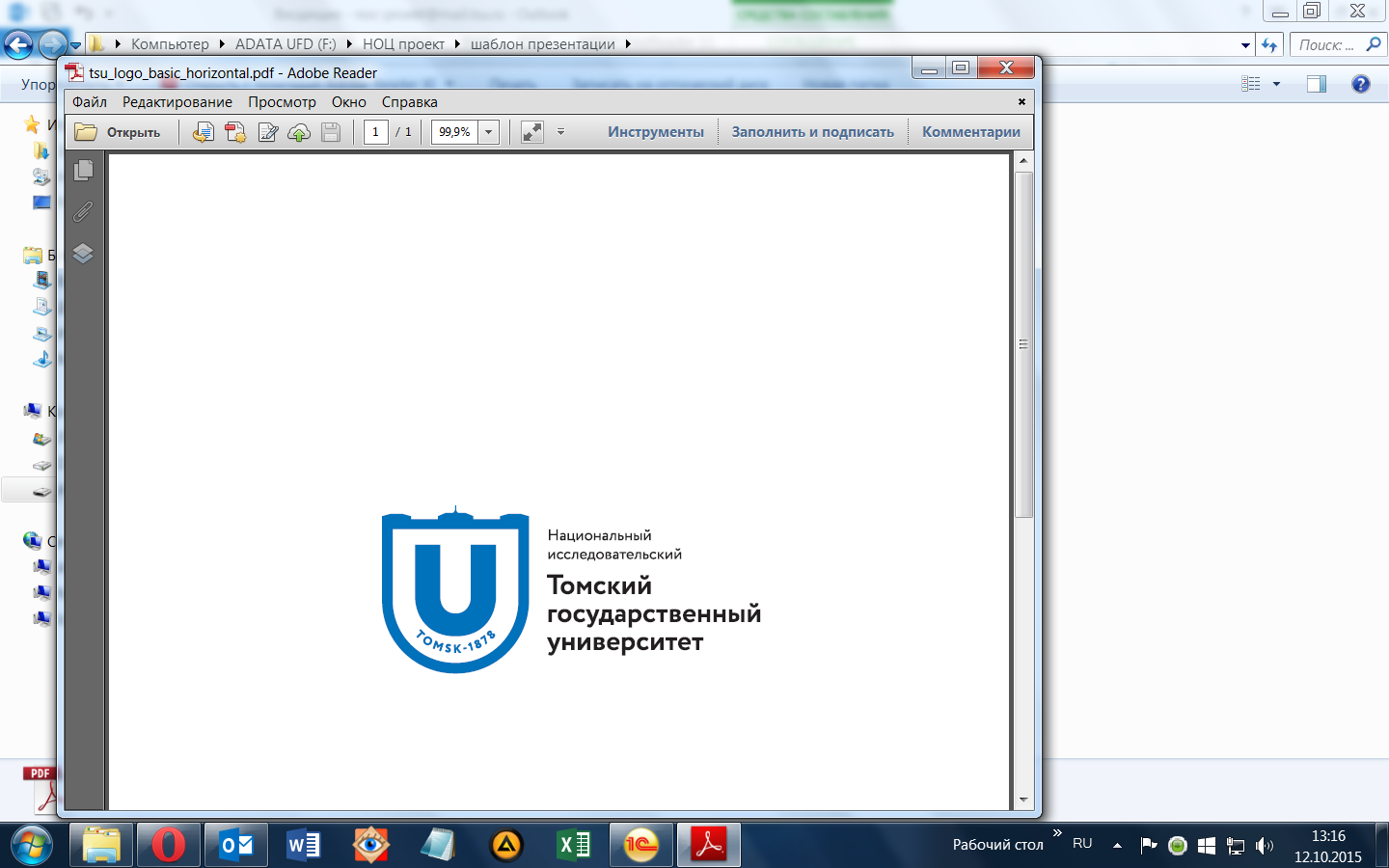 ОТЧЁТ О РЕАЛИЗАЦИИ ПРОЕКТА 05.11.2019 – 05.03.2020Формирование экологической культуры у студентов и сотрудников ТГУПроектный менеджер Смирнова Полина, корреспондент УИП ТГУТомск 2020СодержаниеКраткая аннотация выполненных работ и достижение КПЭ проекта	3Приложения 									5Приложение 1. Контент-план проекта						5Приложение 2. Афиши мероприятий						7Приложение 3. Примеры наиболее успешных постов				8Заключение										12Краткая аннотация выполненных работ и достижение КПЭ проектаАвторы проекта ставили перед собой следующую цель: формирование экологической культуры у студентов и сотрудников ТГУ путём публикации постов в официальных социальных сетях университета.Результаты проекта по задачамГлавным результатом реализации проекта стали последовательные систематические публикации на ресурсах ТГУ, посвящённые экологии и экологичному образу жизни. Данные посты всегда вызывали больший отклик у читателей, чем рядовые объявления. В результатах опроса подписчики отмечали, что именно опубликованные материалы заставили их задуматься над своим образом жизни. Также в ходе проекта оказывалась информационная поддержка экологическим организациям ТГУ, что вывело узнаваемость на новый уровень и подготовило почву для дальнейших «зелёных» инициатив.В ходе решения задач было обеспечено достижение следующих запланированных КПЭПриложенияПриложение 1. Контент-план проектаПриложение 2. Афиши мероприятий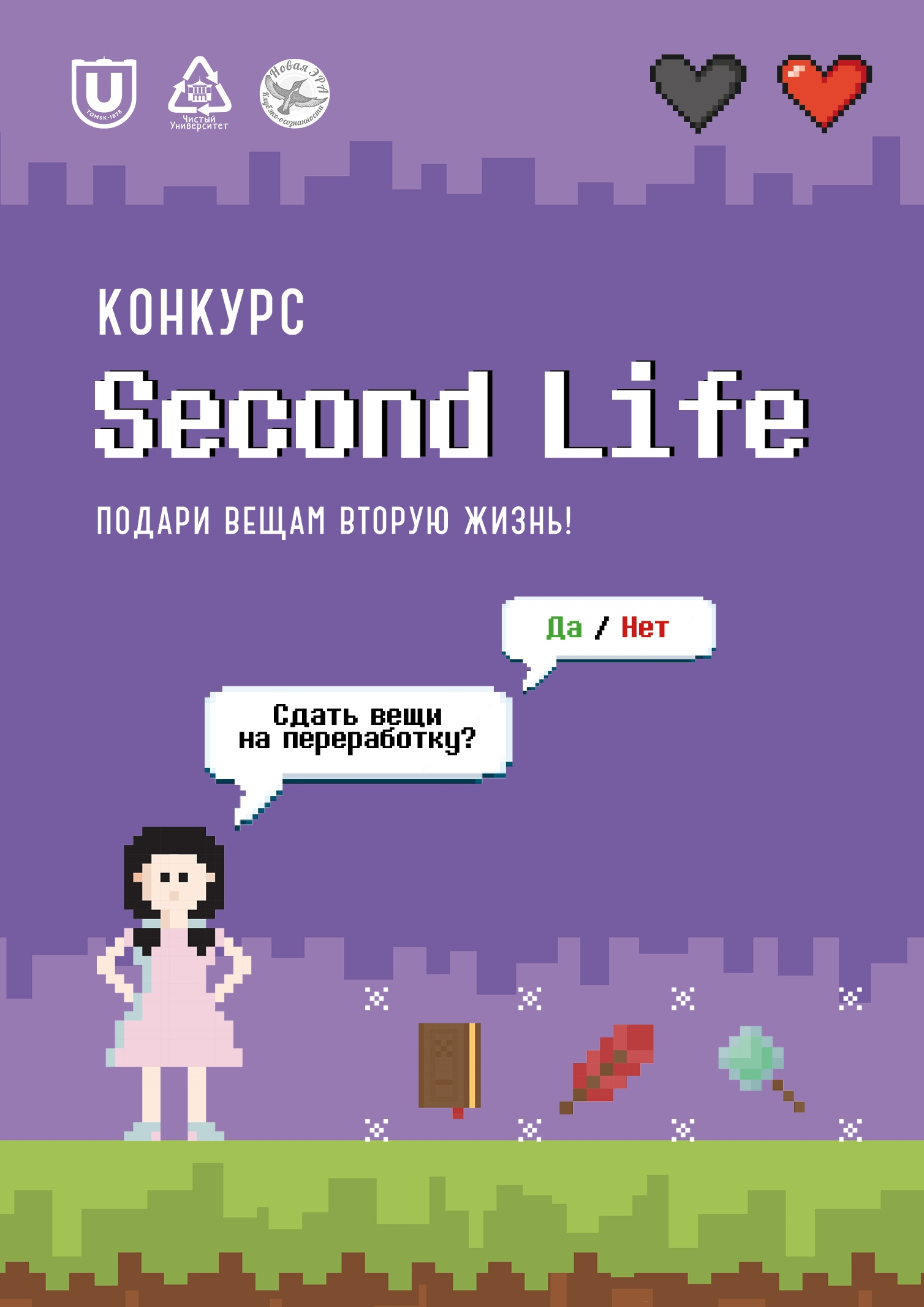 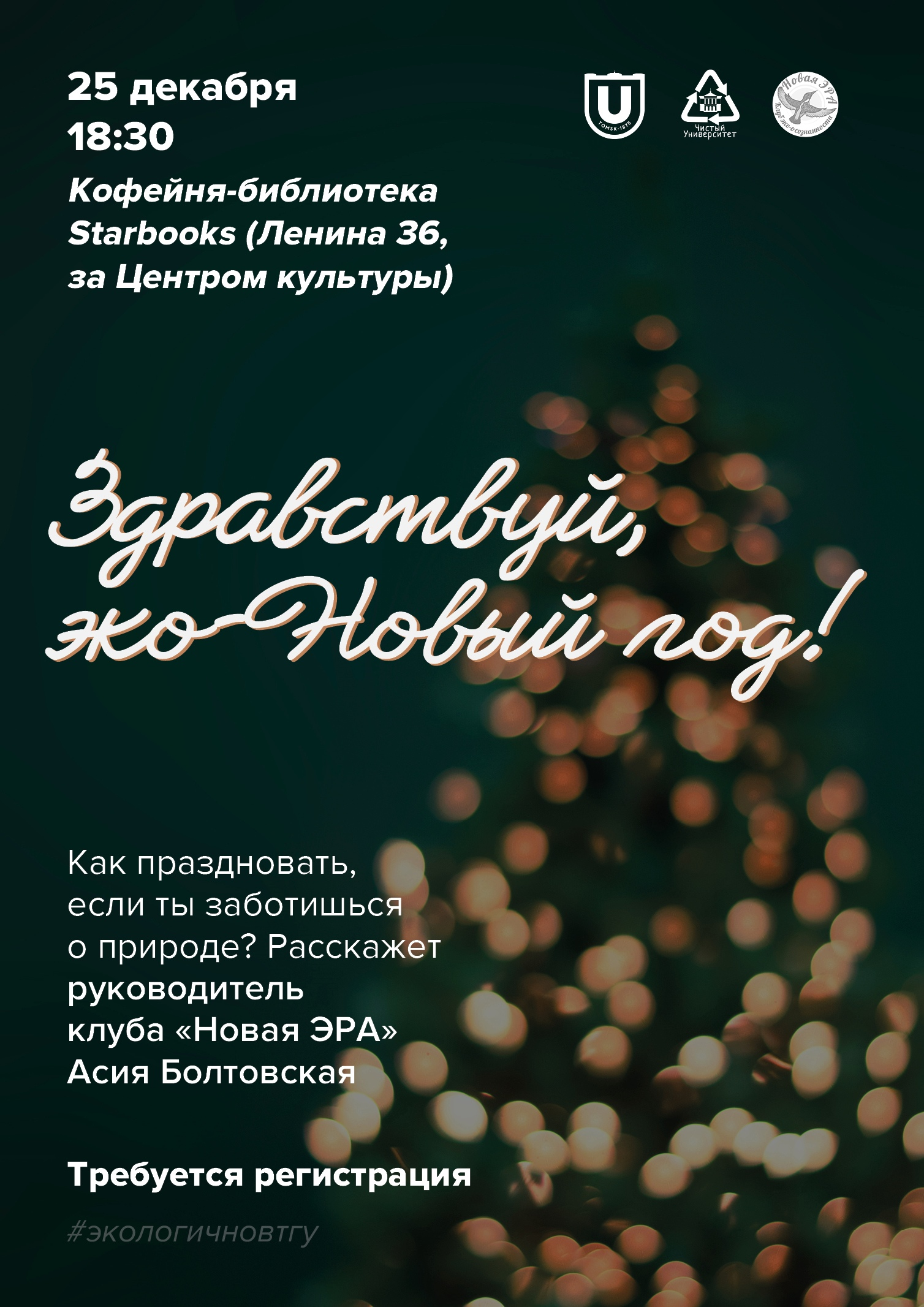 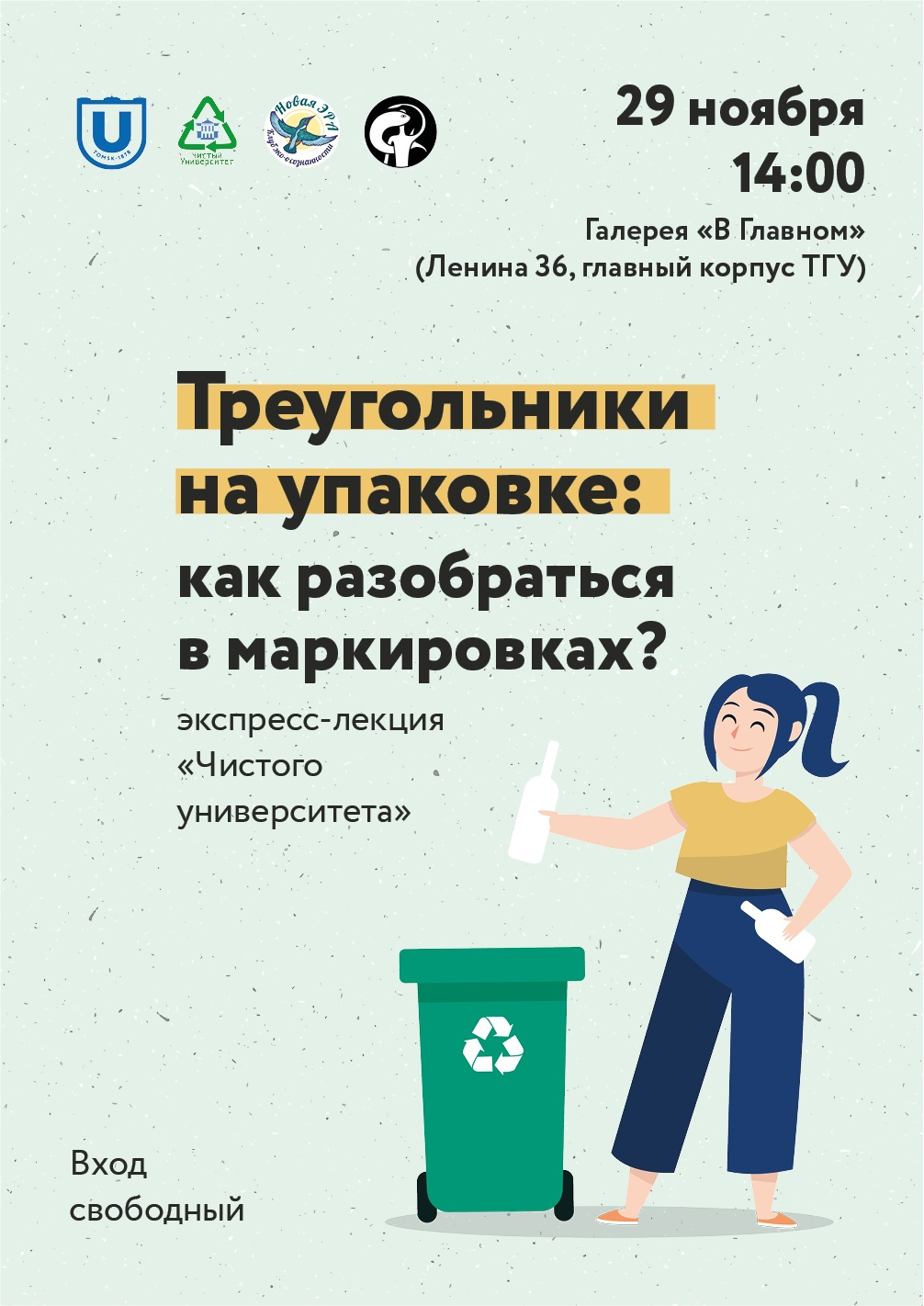 Приложение 3. Примеры наиболее успешных постов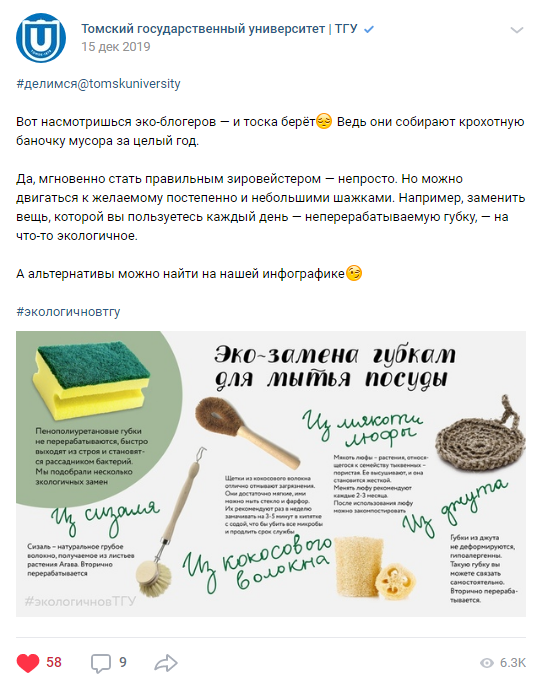 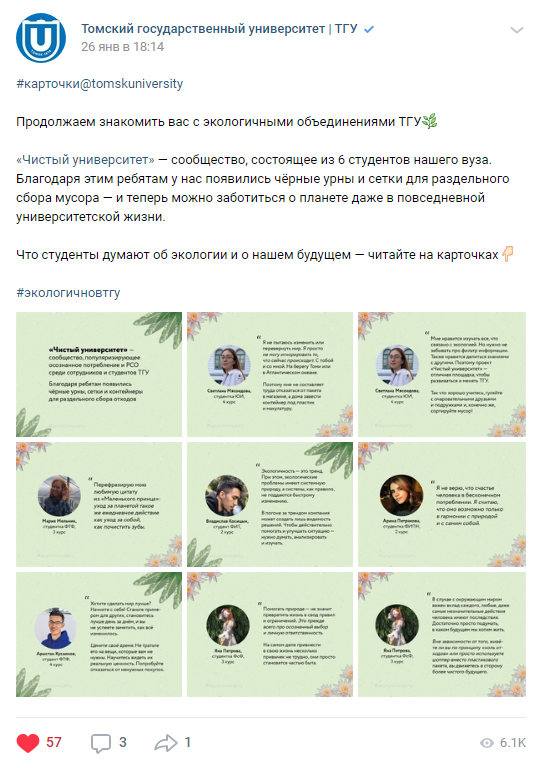 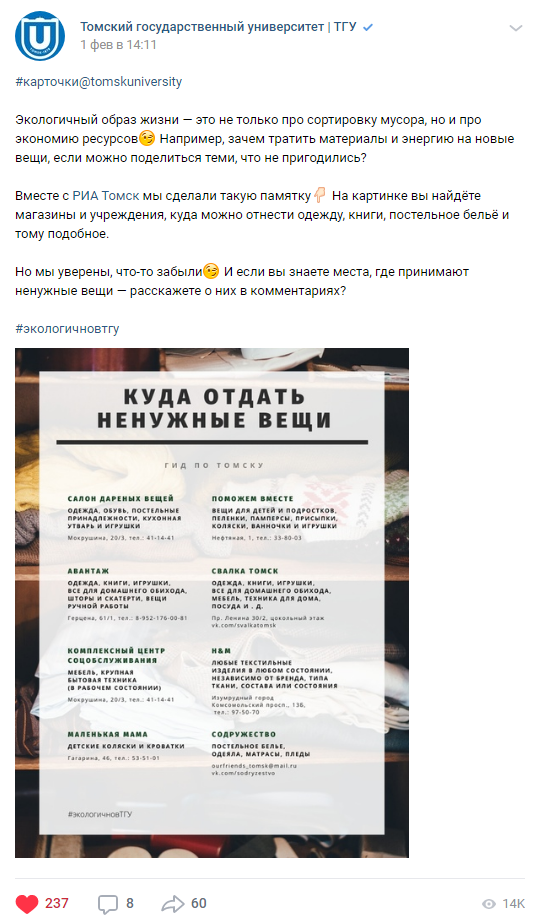 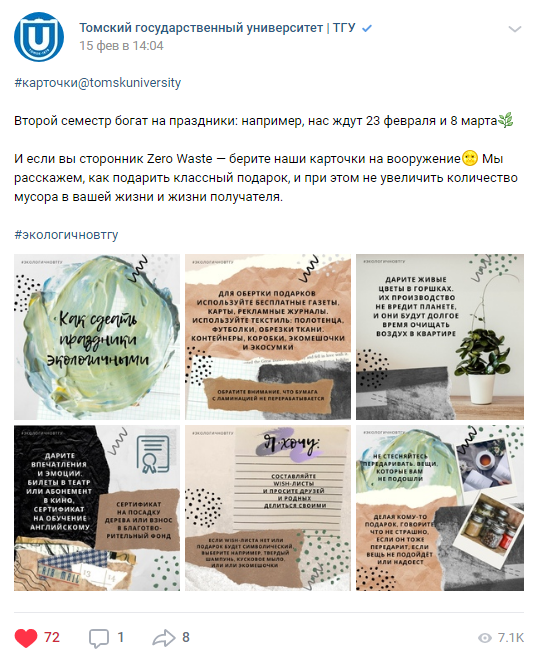 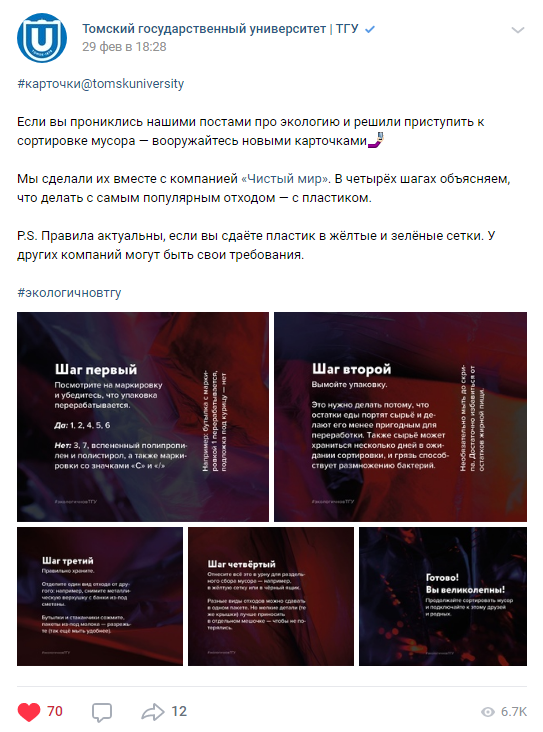 ЗаключениеДанный формат коммуникационного проекта — регулярные публикации, раскрывающие одну тему, — показал свою эффективность в ходе реализации #экологичновТГУ. В группе наблюдался рост активности, материалы расходились, и каждый новый пост проекта набирал немалое количество лайков, комментариев и репостов.Благодаря экологическому просвещению в группе изменилось соотношение скептических комментаторов и комментаторов, которые выступают за экологичный образ жизни. Также в ходе повторных опросов стало ясно, что проект действительно повлиял на участников, и они задумались об экологичности своих привычек.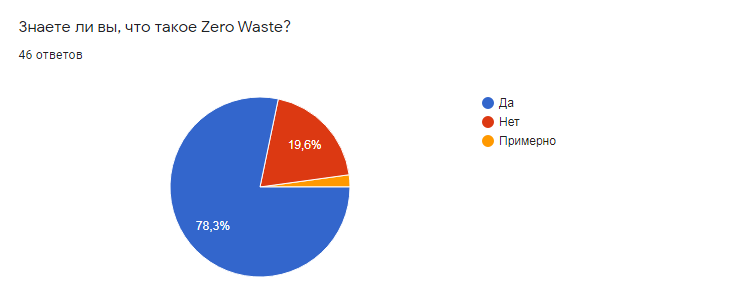 Опрос перед проектом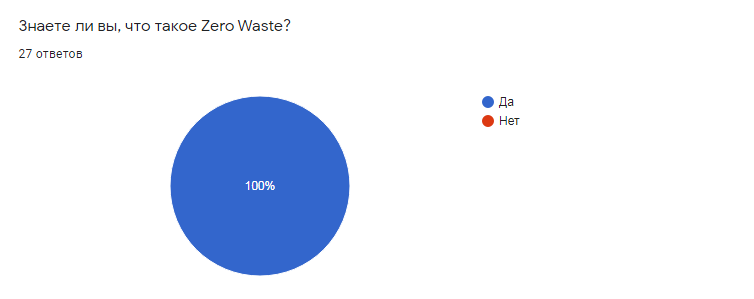 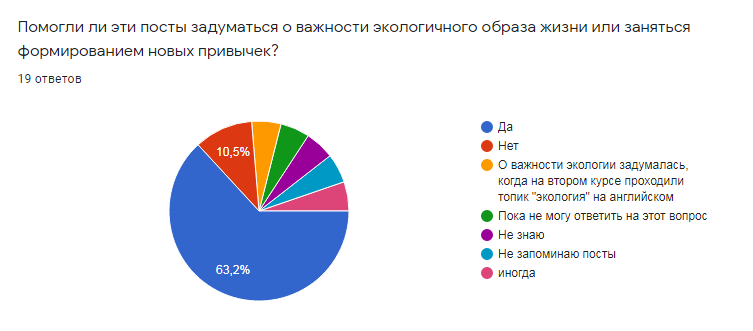 Результаты итогового опросаПосты, созданные в ходе проекта, можно неоднократно публиковать в группе ТГУ, так как аудитория сменяется — а темы в публикациях затронуты актуальные. Таким образом однажды созданный контент можно использовать для экологического воспитания новых студентов и сотрудников университета.Результаты проекта по задачамРезультаты проекта по задачамЗадача Результат выполненияСоздание контент-плана по формированию экологической культурыБыл разработан контент-план из 16 постов, затрагивающих различные аспекты Zero Waste и экологичного образа жизни.Разработка контента в соответствии с планомБыли сделаны графические материалы, включающие памятки, карточки и карты, отражающие заявленные темы.Публикация полученных материалов в социальных сетяхПосты опубликованы в социальных сетях ТГУ, а также расшарены в университетских и городских сообществах.Проведение офлайн-мероприятий экологической тематикиБыло проведено 2 познавательных мероприятия (лекции) и 1 конкурс на экологичное расхламление.Оценка эффективности проектаПроведён итоговый опрос, согласно которому публикации проекта заставили студентов и сотрудников задуматься об экологичности своих привычек.Плановые целевые значения ключевых показателей эффективности (КПЭ) ПроектаПлановые целевые значения ключевых показателей эффективности (КПЭ) ПроектаПлановые целевые значения ключевых показателей эффективности (КПЭ) ПроектаПлановые целевые значения ключевых показателей эффективности (КПЭ) ПроектаПлановые целевые значения ключевых показателей эффективности (КПЭ) ПроектаПлановые целевые значения ключевых показателей эффективности (КПЭ) Проекта№ п/пНаименование КПЭ ПроектаЕд. изм.Целевое значение КПЭФактическое значение КПЭПричина отклонения при недостижении1Опубликованные материалы в соцсетяхКол-во16 постов16 постов2Проведённые мероприятияКол-во4 мероприятия3 мероприятияЭпидемия гриппа в Томске3Количество людей, изменивших взгляды под влиянием проектаКол-во10% от общего числа опрошенных26% от общего числа опрошенныхСобственные постыСобственные постыСобственные постыДатаТемаСсылка24.11.2019Словарь эко-терминовhttps://vk.com/wall-10540_4939330.11.2019Конспект лекции «Треугольники на упаковке»https://vk.com/wall-10540_4949415.12.2019Инфографика с экологичной заменой губок для посудыhttps://vk.com/wall-10540_4967821.12.2019Интервью с руководителем эко-клуба ТГУhttps://vk.com/wall-10540_4978502.01.2020Неочевидные эко-привычкиhttps://vk.com/wall-10540_4991903.01.2020Урны для макулатуры в главном корпусе ТГУhttps://vk.com/wall-10540_4992012.01.2020Экологичная сессияhttps://vk.com/wall-10540_4994726.01.2020Интервью с Чистым университетомhttps://vk.com/wall-10540_5008501.02.2020Памятка от ТГУ и РИА Томскhttps://vk.com/wall-10540_5014509.02.2020Как ходить в магазин за едойhttps://vk.com/wall-10540_5024315.02.2020Эко-подарки к гендерным праздникамhttps://vk.com/wall-10540_5033222.02.2020Сложности экологичного образа жизниhttps://vk.com/wall-10540_5042429.02.2020Подготовка пластика к сдаче на переработкуhttps://vk.com/wall-10540_5055107.03.2020Конкурс по расхламлениюhttps://vk.com/wall-10540_5063415.03.2020Пост про органикуhttps://vk.com/wall-10540_50712 Поддержка экологических объединенийПоддержка экологических объединенийПоддержка экологических объединенийДатаТемаСсылка28.11.2019Анонс конкурса эко-сказокhttps://vk.com/wall-10540_494405.12.2019Анонс эко-фестиваляhttps://vk.com/wall-10540_4955416.12.2019Анонс круглого стола для экологичных университетовhttps://vk.com/wall-10540_4969613.01.2020Анонс обмена подаркамиhttps://vk.com/wall-10540_4996317.02.2020Ролик Чистого университетаhttps://vk.com/wall-10540_5035720.02.2020Мегасбор макулатурыhttps://vk.com/wall-10540_5039104.03.2020Эксперимент эко-клубаhttps://vk.com/wall-10540_50601МероприятияМероприятияМероприятияДатаТемаСсылка29.11.2019Лекция о маркировках «Треугольники на упаковке»https://vk.com/wall-10540_4940625.12.2019Экологичная встреча Нового годаhttps://vk.com/wall-10540_4977807.03.2020Конкурс по расхламлениюhttps://vk.com/wall-10540_50634